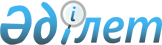 О внесении изменений в приказ Министра по инвестициям и развитию Республики Казахстан от 16 апреля 2015 года № 451 "Об утверждении натуральных норм положенности специальных транспортных средств Министерства по инвестициям и развитию Республики Казахстан"
					
			Утративший силу
			
			
		
					Приказ Министра по инвестициям и развитию Республики Казахстан от 30 сентября 2017 года № 661. Зарегистрирован в Министерстве юстиции Республики Казахстан 24 ноября 2017 года № 16011. Утратил силу приказом Министра транспорта Республики Казахстан от 16 февраля 2024 года № 72.
      Сноска. Утратил силу приказом Министра транспорта РК от 16.02.2024 № 72 (вводится в действие со дня его первого официального опубликования).
      ПРИКАЗЫВАЮ:
      1. Внести в приказ Министра по инвестициям и развитию Республики Казахстан от 16 апреля 2015 года № 451 "Об утверждении натуральных норм положенности специальных транспортных средств Министерства по инвестициям и развитию Республики Казахстан" (зарегистрирован в Реестре государственной регистрации нормативных правовых актов за № 11414, опубликован 15 июля 2015 года в информационно-правовой системе "Әділет") следующие изменения:
      натуральные нормы положенности специальных транспортных средств Министерства по инвестициям и развитию Республики Казахстан согласно приложению 1 к указанному приказу изложить в редакции согласно приложению 1 к настоящему приказу;
      натуральные нормы положенности специального водного транспорта согласно приложению 3 к указанному приказу изложить в редакции согласно приложению 2 к настоящему приказу.
      2. Комитету транспорта Министерства по инвестициям и развитию Республики Казахстан обеспечить:
      1) государственную регистрацию настоящего приказа в Министерстве юстиции Республики Казахстан;
      2) в течение десяти календарных дней со дня государственной регистрации настоящего приказа направление его копии на бумажном носителе и в электронной форме на казахском и русском языках в Республиканское государственное предприятие на праве хозяйственного ведения "Республиканский центр правовой информации" для официального опубликования и включения в Эталонный контрольный банк нормативных правовых актов Республики Казахстан;
      3) в течение десяти календарных дней после государственной регистрации настоящего приказа направление его копии на официальное опубликование в периодические печатные издания;
      4) размещение настоящего приказа на интернет-ресурсе Министерства по инвестициям и развитию Республики Казахстан;
      5) в течение десяти рабочих дней после государственной регистрации настоящего приказа в Министерстве юстиции Республики Казахстан представление в Юридический департамент Министерства по инвестициям и развитию Республики Казахстан сведений об исполнении мероприятий, согласно подпунктам 1), 2), 3) и 4) настоящего пункта.
      3. Контроль за исполнением настоящего приказа возложить на курирующего вице-министра по инвестициям и развитию Республики Казахстан.
      4. Настоящий приказ вводится в действие по истечении десяти календарных дней после дня его первого официального опубликования.
      "СОГЛАСОВАН"Министр финансов Республики Казахстан _____________________ Б. Султанов9 ноября  2017 года  Натуральные нормы положенности специальных транспортных средств Министерства по инвестициям и развитию Республики Казахстан
      Примечание: *специальное транспортное средство - транспортное средство на базе легкового автомобиля, предназначенное для осуществления контроля на автомобильном, водном, железнодорожном транспорте, автодорогах, за объектами недропользования, а также для осуществления государственного надзора в области промышленной безопасности. Натуральные нормы положенности специального водного транспорта
      Примечание: *специальный водный транспорт – судно, в том числе маломерное судно, используемое для осуществления контрольных и надзорных функций на внутренних водных путях и иных водоемах.
					© 2012. РГП на ПХВ «Институт законодательства и правовой информации Республики Казахстан» Министерства юстиции Республики Казахстан
				
      Министрпо инвестициям и развитию Республики Казахстан 

Ж. Қасымбек
Приложение 1
к приказу Министра
по инвестициям и развитию 
Республики Казахстан
от 30 сентября 2017 года № 661Приложение 1
к приказу Министра 
по инвестициям и развитию 
Республики Казахстан
от 16 апреля 2015 года № 451
Наименование специального транспортного средства*
Функциональное назначение специального транспортного средства
Государственные учреждения, имеющие право использования специальных транспортных средств
Количество специальных транспортных средств
Специальная
Обеспечение производственного процесса, осуществления контроля на автомобильном транспорте и автодорогах; водном транспорте (проведение осмотров с целью обеспечения безопасности судоходства, технического освидетельствования судов, береговых объектов, гидросооружений, портов, пристаней, затонов, базстоянок для маломерных и рыболовецких судов); железнодорожном транспорте (проведение технического освидетельствования верхнего строения пути, магистральных, станционных и иных технологических путей, инженерных сооружений)
Инспекции Комитета транспорта по:
Специальная
Обеспечение производственного процесса, осуществления контроля на автомобильном транспорте и автодорогах; водном транспорте (проведение осмотров с целью обеспечения безопасности судоходства, технического освидетельствования судов, береговых объектов, гидросооружений, портов, пристаней, затонов, базстоянок для маломерных и рыболовецких судов); железнодорожном транспорте (проведение технического освидетельствования верхнего строения пути, магистральных, станционных и иных технологических путей, инженерных сооружений)
Акмолинской области
4
Специальная
Обеспечение производственного процесса, осуществления контроля на автомобильном транспорте и автодорогах; водном транспорте (проведение осмотров с целью обеспечения безопасности судоходства, технического освидетельствования судов, береговых объектов, гидросооружений, портов, пристаней, затонов, базстоянок для маломерных и рыболовецких судов); железнодорожном транспорте (проведение технического освидетельствования верхнего строения пути, магистральных, станционных и иных технологических путей, инженерных сооружений)
Актюбинской области
5
Специальная
Обеспечение производственного процесса, осуществления контроля на автомобильном транспорте и автодорогах; водном транспорте (проведение осмотров с целью обеспечения безопасности судоходства, технического освидетельствования судов, береговых объектов, гидросооружений, портов, пристаней, затонов, базстоянок для маломерных и рыболовецких судов); железнодорожном транспорте (проведение технического освидетельствования верхнего строения пути, магистральных, станционных и иных технологических путей, инженерных сооружений)
Алматинской области
6
Специальная
Обеспечение производственного процесса, осуществления контроля на автомобильном транспорте и автодорогах; водном транспорте (проведение осмотров с целью обеспечения безопасности судоходства, технического освидетельствования судов, береговых объектов, гидросооружений, портов, пристаней, затонов, базстоянок для маломерных и рыболовецких судов); железнодорожном транспорте (проведение технического освидетельствования верхнего строения пути, магистральных, станционных и иных технологических путей, инженерных сооружений)
Атырауской области
5
Специальная
Обеспечение производственного процесса, осуществления контроля на автомобильном транспорте и автодорогах; водном транспорте (проведение осмотров с целью обеспечения безопасности судоходства, технического освидетельствования судов, береговых объектов, гидросооружений, портов, пристаней, затонов, базстоянок для маломерных и рыболовецких судов); железнодорожном транспорте (проведение технического освидетельствования верхнего строения пути, магистральных, станционных и иных технологических путей, инженерных сооружений)
Восточно-Казахстанской области
6
Специальная
Обеспечение производственного процесса, осуществления контроля на автомобильном транспорте и автодорогах; водном транспорте (проведение осмотров с целью обеспечения безопасности судоходства, технического освидетельствования судов, береговых объектов, гидросооружений, портов, пристаней, затонов, базстоянок для маломерных и рыболовецких судов); железнодорожном транспорте (проведение технического освидетельствования верхнего строения пути, магистральных, станционных и иных технологических путей, инженерных сооружений)
Жамбылской области
5
Специальная
Обеспечение производственного процесса, осуществления контроля на автомобильном транспорте и автодорогах; водном транспорте (проведение осмотров с целью обеспечения безопасности судоходства, технического освидетельствования судов, береговых объектов, гидросооружений, портов, пристаней, затонов, базстоянок для маломерных и рыболовецких судов); железнодорожном транспорте (проведение технического освидетельствования верхнего строения пути, магистральных, станционных и иных технологических путей, инженерных сооружений)
Западно-Казахстанской области
5
Специальная
Обеспечение производственного процесса, осуществления контроля на автомобильном транспорте и автодорогах; водном транспорте (проведение осмотров с целью обеспечения безопасности судоходства, технического освидетельствования судов, береговых объектов, гидросооружений, портов, пристаней, затонов, базстоянок для маломерных и рыболовецких судов); железнодорожном транспорте (проведение технического освидетельствования верхнего строения пути, магистральных, станционных и иных технологических путей, инженерных сооружений)
Карагандинской области
5
Специальная
Обеспечение производственного процесса, осуществления контроля на автомобильном транспорте и автодорогах; водном транспорте (проведение осмотров с целью обеспечения безопасности судоходства, технического освидетельствования судов, береговых объектов, гидросооружений, портов, пристаней, затонов, базстоянок для маломерных и рыболовецких судов); железнодорожном транспорте (проведение технического освидетельствования верхнего строения пути, магистральных, станционных и иных технологических путей, инженерных сооружений)
Кызылординской области
4
Специальная
Обеспечение производственного процесса, осуществления контроля на автомобильном транспорте и автодорогах; водном транспорте (проведение осмотров с целью обеспечения безопасности судоходства, технического освидетельствования судов, береговых объектов, гидросооружений, портов, пристаней, затонов, базстоянок для маломерных и рыболовецких судов); железнодорожном транспорте (проведение технического освидетельствования верхнего строения пути, магистральных, станционных и иных технологических путей, инженерных сооружений)
Костанайской области
5
Специальная
Обеспечение производственного процесса, осуществления контроля на автомобильном транспорте и автодорогах; водном транспорте (проведение осмотров с целью обеспечения безопасности судоходства, технического освидетельствования судов, береговых объектов, гидросооружений, портов, пристаней, затонов, базстоянок для маломерных и рыболовецких судов); железнодорожном транспорте (проведение технического освидетельствования верхнего строения пути, магистральных, станционных и иных технологических путей, инженерных сооружений)
Мангистауской области
4
Специальная
Обеспечение производственного процесса, осуществления контроля на автомобильном транспорте и автодорогах; водном транспорте (проведение осмотров с целью обеспечения безопасности судоходства, технического освидетельствования судов, береговых объектов, гидросооружений, портов, пристаней, затонов, базстоянок для маломерных и рыболовецких судов); железнодорожном транспорте (проведение технического освидетельствования верхнего строения пути, магистральных, станционных и иных технологических путей, инженерных сооружений)
Павлодарской области
6
Специальная
Обеспечение производственного процесса, осуществления контроля на автомобильном транспорте и автодорогах; водном транспорте (проведение осмотров с целью обеспечения безопасности судоходства, технического освидетельствования судов, береговых объектов, гидросооружений, портов, пристаней, затонов, базстоянок для маломерных и рыболовецких судов); железнодорожном транспорте (проведение технического освидетельствования верхнего строения пути, магистральных, станционных и иных технологических путей, инженерных сооружений)
Северо-Казахстанской области
5
Специальная
Обеспечение производственного процесса, осуществления контроля на автомобильном транспорте и автодорогах; водном транспорте (проведение осмотров с целью обеспечения безопасности судоходства, технического освидетельствования судов, береговых объектов, гидросооружений, портов, пристаней, затонов, базстоянок для маломерных и рыболовецких судов); железнодорожном транспорте (проведение технического освидетельствования верхнего строения пути, магистральных, станционных и иных технологических путей, инженерных сооружений)
Южно-Казахстанской области
6
Специальная
Обеспечение производственного процесса, осуществления контроля на автомобильном транспорте и автодорогах; водном транспорте (проведение осмотров с целью обеспечения безопасности судоходства, технического освидетельствования судов, береговых объектов, гидросооружений, портов, пристаней, затонов, базстоянок для маломерных и рыболовецких судов); железнодорожном транспорте (проведение технического освидетельствования верхнего строения пути, магистральных, станционных и иных технологических путей, инженерных сооружений)
город Астана
4
Специальная
Обеспечение производственного процесса, осуществления контроля на автомобильном транспорте и автодорогах; водном транспорте (проведение осмотров с целью обеспечения безопасности судоходства, технического освидетельствования судов, береговых объектов, гидросооружений, портов, пристаней, затонов, базстоянок для маломерных и рыболовецких судов); железнодорожном транспорте (проведение технического освидетельствования верхнего строения пути, магистральных, станционных и иных технологических путей, инженерных сооружений)
город Алматы
3
Специальная
Обеспечение производственного процесса, осуществления контроля на автомобильном транспорте и автодорогах; водном транспорте (проведение осмотров с целью обеспечения безопасности судоходства, технического освидетельствования судов, береговых объектов, гидросооружений, портов, пристаней, затонов, базстоянок для маломерных и рыболовецких судов); железнодорожном транспорте (проведение технического освидетельствования верхнего строения пути, магистральных, станционных и иных технологических путей, инженерных сооружений)
Республиканское государственное учреждение "Морская администрация портов Актау и Баутино"
3
Специальная
Для осуществления контроля за объектами недропользования
Межрегиональные департаменты Комитета геологии и недропользования:
Специальная
Для осуществления контроля за объектами недропользования
Восточно-Казахстанский
4
Специальная
Для осуществления контроля за объектами недропользования
Западно-Казахстанский
7
Специальная
Для осуществления контроля за объектами недропользования
Северо-Казахстанский
4
Специальная
Для осуществления контроля за объектами недропользования
Центрально-Казахстанский
6
Специальная
Для осуществления контроля за объектами недропользования
Южно-Казахстанский
7
Специальная
Для осуществления государственного надзора в области промышленной безопасности (предупреждение вредного воздействия опасных производственных факторов, возникающих при авариях, инцидентах на опасных производственных объектах, на персонал и население)
Комитет индустриального развития и промышленной безопасности
Специальная
Для осуществления государственного надзора в области промышленной безопасности (предупреждение вредного воздействия опасных производственных факторов, возникающих при авариях, инцидентах на опасных производственных объектах, на персонал и население)
Акмолинской области
3
Специальная
Для осуществления государственного надзора в области промышленной безопасности (предупреждение вредного воздействия опасных производственных факторов, возникающих при авариях, инцидентах на опасных производственных объектах, на персонал и население)
Актюбинской области
2
Специальная
Для осуществления государственного надзора в области промышленной безопасности (предупреждение вредного воздействия опасных производственных факторов, возникающих при авариях, инцидентах на опасных производственных объектах, на персонал и население)
Алматинской области
4
Специальная
Для осуществления государственного надзора в области промышленной безопасности (предупреждение вредного воздействия опасных производственных факторов, возникающих при авариях, инцидентах на опасных производственных объектах, на персонал и население)
Атырауской области
4
Специальная
Для осуществления государственного надзора в области промышленной безопасности (предупреждение вредного воздействия опасных производственных факторов, возникающих при авариях, инцидентах на опасных производственных объектах, на персонал и население)
Восточно-Казахстанской области
6
Специальная
Для осуществления государственного надзора в области промышленной безопасности (предупреждение вредного воздействия опасных производственных факторов, возникающих при авариях, инцидентах на опасных производственных объектах, на персонал и население)
Жамбылской области
2
Специальная
Для осуществления государственного надзора в области промышленной безопасности (предупреждение вредного воздействия опасных производственных факторов, возникающих при авариях, инцидентах на опасных производственных объектах, на персонал и население)
Западно-Казахстанской области
1
Специальная
Для осуществления государственного надзора в области промышленной безопасности (предупреждение вредного воздействия опасных производственных факторов, возникающих при авариях, инцидентах на опасных производственных объектах, на персонал и население)
Карагандинской области
6
Специальная
Для осуществления государственного надзора в области промышленной безопасности (предупреждение вредного воздействия опасных производственных факторов, возникающих при авариях, инцидентах на опасных производственных объектах, на персонал и население)
Кызылординской области
2
Специальная
Для осуществления государственного надзора в области промышленной безопасности (предупреждение вредного воздействия опасных производственных факторов, возникающих при авариях, инцидентах на опасных производственных объектах, на персонал и население)
Костанайской области
4
Специальная
Для осуществления государственного надзора в области промышленной безопасности (предупреждение вредного воздействия опасных производственных факторов, возникающих при авариях, инцидентах на опасных производственных объектах, на персонал и население)
Мангистауской области
4
Специальная
Для осуществления государственного надзора в области промышленной безопасности (предупреждение вредного воздействия опасных производственных факторов, возникающих при авариях, инцидентах на опасных производственных объектах, на персонал и население)
Павлодарской области
2
Специальная
Для осуществления государственного надзора в области промышленной безопасности (предупреждение вредного воздействия опасных производственных факторов, возникающих при авариях, инцидентах на опасных производственных объектах, на персонал и население)
Северо-Казахстанской области
2
Специальная
Для осуществления государственного надзора в области промышленной безопасности (предупреждение вредного воздействия опасных производственных факторов, возникающих при авариях, инцидентах на опасных производственных объектах, на персонал и население)
Южно-Казахстанской области
2
Специальная
Для осуществления государственного надзора в области промышленной безопасности (предупреждение вредного воздействия опасных производственных факторов, возникающих при авариях, инцидентах на опасных производственных объектах, на персонал и население)
город Астана
1
Специальная
Для осуществления государственного надзора в области промышленной безопасности (предупреждение вредного воздействия опасных производственных факторов, возникающих при авариях, инцидентах на опасных производственных объектах, на персонал и население)
город Алматы
2Приложение 2
к приказу Министра 
по инвестициям и развитию 
Республики Казахстан
от 30 сентября 2017 года № 661Приложение 3
к приказу Министра
 по инвестициям и развитию 
Республики Казахстан
от 16 апреля 2015 года № 451
Наименование специального водного транспорта*
Функциональное назначение специального водного транспорта
Государственные учреждения, имеющие право использования специального водного транспорта
Количество
специального водного транспорта
Количество
специального водного транспорта
Количество
специального водного транспорта
Наименование специального водного транспорта*
Функциональное назначение специального водного транспорта
Государственные учреждения, имеющие право использования специального водного транспорта
Морского
Речного
Маломерного
Специальная
Обеспечение производственного процесса, осуществление контроля и надзора на водном транспорте (проведение технического освидетельствования судов, береговых объектов гидросооружений, портов, пристаней, затонов, базстоянок для маломерных и рыбопромысловых судов и т.д.)
Инспекции Комитета транспорта по:
Специальная
Обеспечение производственного процесса, осуществление контроля и надзора на водном транспорте (проведение технического освидетельствования судов, береговых объектов гидросооружений, портов, пристаней, затонов, базстоянок для маломерных и рыбопромысловых судов и т.д.)
Акмолинской области
-
-
1
Специальная
Обеспечение производственного процесса, осуществление контроля и надзора на водном транспорте (проведение технического освидетельствования судов, береговых объектов гидросооружений, портов, пристаней, затонов, базстоянок для маломерных и рыбопромысловых судов и т.д.)
Актюбинской области
-
-
1
Специальная
Обеспечение производственного процесса, осуществление контроля и надзора на водном транспорте (проведение технического освидетельствования судов, береговых объектов гидросооружений, портов, пристаней, затонов, базстоянок для маломерных и рыбопромысловых судов и т.д.)
Алматинской области
-
1
1
Специальная
Обеспечение производственного процесса, осуществление контроля и надзора на водном транспорте (проведение технического освидетельствования судов, береговых объектов гидросооружений, портов, пристаней, затонов, базстоянок для маломерных и рыбопромысловых судов и т.д.)
Атырауской области
-
1
2
Специальная
Обеспечение производственного процесса, осуществление контроля и надзора на водном транспорте (проведение технического освидетельствования судов, береговых объектов гидросооружений, портов, пристаней, затонов, базстоянок для маломерных и рыбопромысловых судов и т.д.)
Восточно-Казахстанской области
-
4
2
Специальная
Обеспечение производственного процесса, осуществление контроля и надзора на водном транспорте (проведение технического освидетельствования судов, береговых объектов гидросооружений, портов, пристаней, затонов, базстоянок для маломерных и рыбопромысловых судов и т.д.)
Жамбылской области
-
-
1
Специальная
Обеспечение производственного процесса, осуществление контроля и надзора на водном транспорте (проведение технического освидетельствования судов, береговых объектов гидросооружений, портов, пристаней, затонов, базстоянок для маломерных и рыбопромысловых судов и т.д.)
Западно-Казахстанской области
-
1
1
Специальная
Обеспечение производственного процесса, осуществление контроля и надзора на водном транспорте (проведение технического освидетельствования судов, береговых объектов гидросооружений, портов, пристаней, затонов, базстоянок для маломерных и рыбопромысловых судов и т.д.)
Карагандинской области
-
1
2
Специальная
Обеспечение производственного процесса, осуществление контроля и надзора на водном транспорте (проведение технического освидетельствования судов, береговых объектов гидросооружений, портов, пристаней, затонов, базстоянок для маломерных и рыбопромысловых судов и т.д.)
Кызылординской области
-
-
1
Специальная
Обеспечение производственного процесса, осуществление контроля и надзора на водном транспорте (проведение технического освидетельствования судов, береговых объектов гидросооружений, портов, пристаней, затонов, базстоянок для маломерных и рыбопромысловых судов и т.д.)
Костанайской области
-
-
1
Специальная
Обеспечение производственного процесса, осуществление контроля и надзора на водном транспорте (проведение технического освидетельствования судов, береговых объектов гидросооружений, портов, пристаней, затонов, базстоянок для маломерных и рыбопромысловых судов и т.д.)
Мангистауской области
-
-
1
Специальная
Обеспечение производственного процесса, осуществление контроля и надзора на водном транспорте (проведение технического освидетельствования судов, береговых объектов гидросооружений, портов, пристаней, затонов, базстоянок для маломерных и рыбопромысловых судов и т.д.)
Павлодарской области
-
1
1
Специальная
Обеспечение производственного процесса, осуществление контроля и надзора на водном транспорте (проведение технического освидетельствования судов, береговых объектов гидросооружений, портов, пристаней, затонов, базстоянок для маломерных и рыбопромысловых судов и т.д.)
Северо-Казахстанской области
-
-
1
Специальная
Обеспечение производственного процесса, осуществление контроля и надзора на водном транспорте (проведение технического освидетельствования судов, береговых объектов гидросооружений, портов, пристаней, затонов, базстоянок для маломерных и рыбопромысловых судов и т.д.)
Южно-Казахстанской области
-
-
1
Специальная
Обеспечение производственного процесса, осуществление контроля и надзора на водном транспорте (проведение технического освидетельствования судов, береговых объектов гидросооружений, портов, пристаней, затонов, базстоянок для маломерных и рыбопромысловых судов и т.д.)
город Астана
-
-
1
Специальная
Обеспечение производственного процесса, осуществление контроля и надзора на водном транспорте (проведение технического освидетельствования судов, береговых объектов гидросооружений, портов, пристаней, затонов, базстоянок для маломерных и рыбопромысловых судов и т.д.)
Республиканское государственное учреждение "Морская администрация портов Актау и Баутино"
1
-

-
